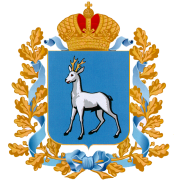 ПРАВИТЕЛЬСТВО САМАРСКОЙ ОБЛАСТИПОСТАНОВЛЕНИЕ от  №  О приостановлении в 2016 году действия отдельных положений Порядка расчета и предоставления из областного бюджета местным бюджетам дотаций на стимулирование повышения качества управления муниципальными финансами, утвержденного постановлением Правительства Самарской области от 22.02.2013 № 50В соответствии с Законом Самарской области «О бюджетном устройстве и бюджетном процессе в Самарской области» Правительство Самарской области ПОСТАНОВЛЯЕТ:1. Приостановить до 01.01.2017 действие абзаца четвертого                пункта 1.2 и пунктов  с 4.1 по 4.3 Порядка расчета и предоставления из областного бюджета местным бюджетам дотаций на стимулирование повышения качества управления муниципальными финансами, утвержденного постановлением Правительства Самарской области от 22.02.2013 № 50.2. Опубликовать настоящее постановление в средствах массовой информации.3. Настоящее постановление вступает в силу с 01.01.2016.Александров 2423176Первыйвице-губернатор –председатель ПравительстваСамарской областиА.П.Нефёдов